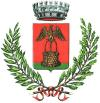 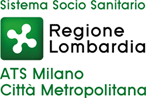 Richiesta di DIETA SPECIALE per motivi etico/religiosi Il sottoscritto/a  ...........................................................................................................nato a ……………………………………………………………………….. il …………………………………………residente in ....................................................... Via .....................................................tel/cell ........................................................., e-mail ………………………………………………… in qualità di genitore dell’alunno/a  …………….................................................................. che frequenta la classe ..............…………..... della Scuola ……………………….……………………., chiede la somministrazione al/alla proprio/a figlio/a di (barrare la casella interessata):  Dieta per motivazioni Etico-Religiose, precisando che non dovranno essere somministrati i seguenti alimenti): ………………………………………………………………………………….………………………………………………………………………………….………………………………………………………………………………….RICHIESTA VALIDA PER L’ANNO SCOLASTICO 2020/2021  Pozzuolo Martesana, ................................Allego carta d’identità del richiedente										Firma 									.................................